ផែនការបង្រៀនមុខវិជ្ជា	៖ គណិតវិទ្យាថ្នាក់ទី	៖ ៨មេរៀនទី១១	៖ រយៈពេល	៖ ៥ម៉ោង និង លំហាត់ ៣ម៉ោងបង្រៀនដោយ៖...................................................វត្ថុបំណងកំណត់លក្ខណៈបាននូវប្រូបាបនៃព្រឹត្តិការណ៍ដែលធ្វើពិសោធ១ដងកំណត់បាននូវប្រូបាបនៃព្រឹត្តិការណ៍ដែលធ្វើពិសោធច្រើនដងសម្ភារៈឯកសារណែនាំគ្រូរបស់ STEPSAM3ឯកសារណែនាំគ្រូរបស់ BETT (ផ្នែកទី១ និងផ្នែកទី៤)កាក់ គ្រាប់ឡុកឡាក់ បណ្ណលេខ បណ្ណអក្សរ និងឃ្លីតារាងបែងចែកម៉ោងបង្រៀនគំនិតគន្លឹះ ៖សិស្សរំឮកឡើងវិញនូវគំនិតជាមូលដ្ឋានលើប្រូបាបដែលពួកគេបានរៀននៅក្នុងថ្នាក់ទី៧សិស្សបោះកាក់មួយជាច្រើនដង ដើម្បីពិនិត្យមើលថា ប្រូបាបដែលកាក់ចេញខាងរូបគឺពិតជា៥០%សិស្សរៀនអំពីការប្រើមេដ្យានមែកសិស្សដោះស្រាយប្រូបាបចប់ហើយមិនដាក់ទៅវិញ (ដែលធ្វើពិសោធច្រើនជាង២ដង)សិស្សដោះស្រាយប្រូបាបចប់ហើយមិនដាក់ទៅវិញ (ដែលធ្វើពិសោធច្រើនជាង៣ដង)ចំណុចពិបាក ៖សិស្សមិនមានចំណេះដឹងមូលដ្ឋានច្រើនសម្រាប់ការរៀនរបាប់;ព្រឹត្តិការណ៍ និងប្រូបាប ប្រហែលជាខុសគ្នា ពីមេរៀនច្រើនទៀត ដែលទាក់ទងទៅនឹងពីជគណិត និងធរណីមាត្រខ្វះខាតសម្ភារឧបទេសសកម្មភាព ៖I. កំណត់បាននូវប្រូបាបនៃព្រឹត្តិការណ៍ធ្វើពិសោធ១ដង សិស្សដោះស្រាយបាននូវមូលដ្ឋានលើប្រូបាបនៃពិសោធសិស្សពន្យល់បាននូវអត្ថន័យ១ដង «ស្ទើរតែស្មើទៅនឹង»សិស្សដោះស្រាយបាននូវប្រូបាប ដោយប្រើដ្យាក្រាមមែក	II. កំណត់បាននូវប្រូបាបនៃព្រឹត្តិការណ៍ធ្វើពិសោធច្រើនដងសិស្សដោះស្រាយបាននូវប្រូបាបចប់ហើយមិនដាក់ទៅវិញ (ពិសោធច្រើនជាង៣ដង)	III. លំហាត់សិស្សសិស្សដោះស្រាយបាននូវលំហាត់ផ្សេងៗលើប្រូបាប (ទំព័រទី១៤៥-១៤៦) ។សកម្មភាពអនុវត្តបន្ថែម ៖ ប្រូបាបចាប់ហើយមិនដាក់ទៅវិញវិធីអនុវត្ត៖គ្រូបង្ហាញ ដាក់វត្ថុពណ៌មួយចំនួនក្នុងថង់ និងកត់ត្រានៅលើក្ដារខៀន ឧទាហរណ៍៖ RR BBB GGGG មានពណ៌ក្រហម២គ្រប់ (RR) ពណ៌ខៀវ៣គ្រាប់ (BBB) និងមានពណ៌បែតង៤គ្រាប់ (GGGG)គ្រូជួយសិស្សគណនាប្រូបាប នៃគ្រាប់ពណ៌នីមួយៗដូចជា ៖ P(R) = 2/9, P(B) = 3/9 (=1/3), P(G) = 4/9 និងសិស្សកត់ត្រានៅក្ដារឆ្នួនរបស់គេគ្រូ (ឬសិស្សម្នាក់) យកវត្ថុពណ៌មួយគ្រាប់ ហើយនិងបន្ទាប់មកសិស្សទាំងអស់កត់ត្រាប្រូបាបថ្មីៗនៅលើក្ដារឆ្នួនរបស់គេឧទាហរណ៍៖ គ្រប់ទីមួយពណ៌ខៀវ (B)គ្រូគូរគ្រាប់ពណ៌នៅសល់លើក្ដារខៀន​ (លប់តួ B មួយ)​) ៖ RR BB GGGG និងប្រូបាបថ្មីគឺជា​ ៖ P(R) = 2/8 = 1/4, P(B) = 2/8 =1/4, P(G) = 4/8 = 1/2 គ្រូបន្តរហូតដល់គ្មានគ្រាប់នៅសល់ និងបន្ទាប់មកគ្រូធ្វើម្ដងទៀតសិស្សត្រូវឆ្លើយដោយសរសេរលើក្តារឆ្នួនរបស់គេ ដើម្បីគ្រូអាចមើលឃើញអំពីការយល់ដឹងរបស់សិស្សនៅពេលដែលសិស្សបង្កើនសេចក្ដីទុកចិត្ត គ្រូអាចប្រើប្រាស់សំណួរពិបាកជាងដូចជា ឧទាហរណ៍ P (G ឬ B), P (B ឬ R៲) កិច្ចតែងការបង្រៀនមុខវិជា្ជ		៖ គណិតវិទ្យាថ្នាក់ទី 		៖ ៨មេរៀនទី១១	៖ រយៈពេល		៖ ១ ម៉ោង (៥០នាទី)ម៉ោងទី		៖ ១ (សរុប​ ៥ម៉ោង)បង្រៀនដោយ	៖ ...........................................................វត្ថុបំណងចំណេះដឹង	៖ រៀបរាប់បាននូវប្រូបាបនៃព្រឹត្តិការណ៍ដែលបានពិសោធមួយដងតាមរយៈការបោះ			កាក់​បានត្រឹមត្រូវ ។បំណិន	៖ កំណត់ប្រូបាបនៃព្រឹត្តិការណ៍ ដែលបានពិសោធន៍មួយដងតាមរយៈនិយមន័យ			ប្រូបាប​បានត្រឹមត្រូវ ។	ឥរិយាបថ	៖ សិស្សយកចិត្តទុកដាក់អនុវត្តលំហាត់គំរូដោយស្មារតីសហការគ្នា ។សម្ភារបង្រៀន និងរៀន	- ឯកសារយោង ៖		+ សៀវភៅសិស្សទំព័រទី ១៤១ ដល់ទំព័រទី ១៤២ បោះពុម្ពលើកទី១ ឆ្នាំ២០១១ 		+ សៀវភៅណែនាំគ្រូរបស់ STEPSAM3 ទំព័រទី៤ ដល់ទំព័រទី៥ ។	- សម្ភារៈ ៖		+ កាក់ គ្រាប់ឡុកឡាក់ ប័ណ្ណលេខ ប័ណ្ណអក្សរ	- កំណត់សម្គាល់៖		+ ប្រូបាបនៃព្រឹត្តិការណ៍មួយអាចសរសេរជាទម្រង់ប្រភាគ ទសភាគ និងភាគរយ ។សកម្មភាពបង្រៀន និងរៀនម៉ោងសិក្សាចំណងជើងរងមេរៀនប្រូបាបទំព័រ៣១. ប្រូបាបនៃព្រឹត្តិការណ៍ ដែលធ្វើពិសោធ១ដង១៤២-១៤៤២២. ប្រូបាបនៃព្រឹត្តិការណ៍ ដែលធ្វើពិសោធច្រើនដង១៤៤-១៤៥៣លំហាត់១៤៥-១៤៦សម្ភារៈ ៖ ធម្មតា ពេលវេលារៀបចំពេលវេលាអនុវត្តកម្រិតនៃការលំបាកគ្រូបង្ហាញ​ ឬ សិស្សចូលរួមក្ដារឆ្នួនថង់វត្ថុពណ៌មួយចំនួន (ឧ. បាល់)៥ នា​​​​​​​​​​​​​​ទី១០­១៥​ នាទីស្រួលសិស្សចូលរួមសកម្មភាពគ្រូខ្លឹមសារមេរៀនសកម្មភាពសិស្ស- ពិនិត្យអវត្តមាន - អនាម័យ- សណ្ដាប់ធ្នាប់ជំហានទី១ (២នាទី)រដ្ឋបាលថ្នាក់ប្រធានថ្នាក់រាយការណ៍-ដូចម្តេច ដែលហៅថា   ព្រឹត្តិការណ៍?ជំហានទី២ (៥នាទី)រំឮកមេរៀនចាស់-ព្រឹត្តិការណ៍ : ជាលទ្ធផលដែលបានកើតមានឡើងដោយចៃដន្យ។​(សិស្សផ្ដល់ទាហរណ៍មួយចំនួន)-សកម្មភាពទី១៖ (១០នាទី)   ពន្យល់ណែនាំរួចសួរសិស្ស :បើគេបោះកាក់មួយដង តើគេអាចបានលទ្ធផលអ្វីខ្លះ?ចូរធ្វើការសន្និដ្ឋានចំពោះករណីនេះ ។បើគេប្រាថ្នាចង់ឱ្យបោះបានខាងរូប H  តើបានលទ្ធផលប៉ុន្មានករណី? ចូរធ្វើការសន្និដ្ឋានចំពោះករណីនេះ ។- ចូរធ្វើការសន្និដ្ឋានអំពីតម្លៃ  ប្រូបាបនៃព្រឹត្តិការណ៍មួយ ។-សកម្មភាពទី២៖ (៥នាទី)   ដាក់សម្គាល់ រួចពន្យល់ ណែនាំ   និងចោទសំណួរ -សកម្មភាពទី៣៖ (១៥នាទី) ដាក់លំហាត់គំរូ រួចណែនាំ ឱ្យសិស្សគិត​ជាដៃគូជំហានទី៣ (៣០នាទី)មេរៀនប្រចាំថ្ងៃប្រូបាប១. ប្រូបាបនៃព្រឹត្តិការណ៍ដែល      ពិសោធន៍មួយដង​   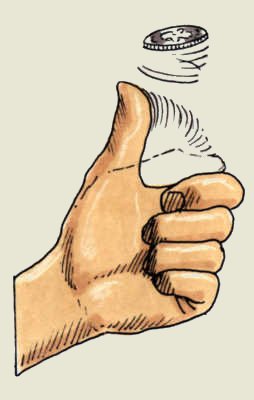 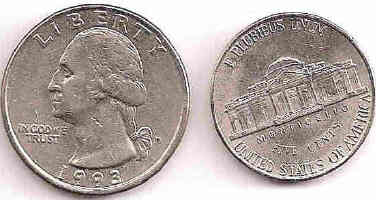 ជាទូទៅ៖  ប្រូបាបនៃព្រឹត្តិការណ៍មួយ ជាផលធៀបរវាងចំនួនករណីស្រប និង​ចំនួនករណីអាច គេកំណត់ដោយអក្សរ P  ដែលៈ- សម្គាល់:បើ P ជាប្រូបាបនៃព្រឹត្តិការណ៍ A មួយ ​គេបានៈ  ០។បើ P ព្រឹត្តិការណ៍ A ប្រាកដជាកើតមានឡើង គេបានៈ បើ P ព្រឹត្តិការណ៍ A មិនអាចកើតមានឡើង គេបានៈ  ។-លំហាត់គំរូទី១: គេចាប់ បណ្ណលេខ​មួយសន្លឹក ក្នុងបណ្ណលេខដប់សន្លឹក ដែលបានចុះលេខ  ១១; ១២;១៣;...; ២០ ពីក្នុប្រអប់មួយ។ តើគេមានសង្ឃឹមប៉ុន្មានក្នុងការចាប់យកបណ្ណដែលមានលេខសេស?-ស្ដាប់ គិត រួចឆ្លើយ៖ បើគេបោះកាក់មួយដង គេអាចបានលទ្ធផល ២ករណីគឺ H ឬ T  ព្រោះកាក់មួយមានមុខពីរ។ ករណីនេះ ហៅថាចំនួនករណីអាច ។បើគេប្រាថ្នាចង់ឱ្យបោះបានខាងរូប H  គេបានលទ្ធផលតែ ១ករណីទេ ព្រោះខាងរូបមានតែមួយ ។ ករណីនេះ ហៅថាចំនួនករណីស្រប ។- ធ្វើការសន្និដ្ឋាន- ស្ដាប់ និងកត់ត្រា- ពិភាក្សារួចឡើងរាយការណ៍     P =. ព្រឹត្តិការណ៍អាចចាប់បាន :   នោះចំនួនករណីអាចស្មើនឹង 11. ព្រឹត្តិការណ៍ចង់បាន :      នោះចំនួន​ 
  ករណីស្របស្មើនឹង៥ គេបាន :P =ដូចនេះ ប្រូបាបដែលចាប់បានលេខ​សេសគឺ P =(ស្មើនឹង៥០%)។- ដើម្បីរកប្រូបាបនៃព្រឹត្តិការណ៍  មួយ ត្រូវធ្វើដូចម្ដេច?- តើប្រូបាបនៃព្រឹត្តិការណ៍​មួយ   មានតម្លៃដូចម្ដេច?ជំហានទី៤៖ ១០នាទី(ពង្រឹងចំណេះដឹង)- ប្រូបាបនៃព្រឹត្តិការណ៍មួយជាផល​ធៀបរវាងចំនួនករណីស្រប និងចំនួន​ករណីអាច ។           P=- បើ P ជាប្រូបាបនៃព្រឹត្តិការណ៍មួយ     នោះ O។- ពេលទៅផ្ទះចូរប្អូនៗមើល  មេរៀននេះឡើងវិញ រួចធ្វើ  លំហាត់លេខ១ ទំព័រ​     ១៤៥ក្នុងសៀវភៅសិស្ស។ជំហានទី៥៖ ៣នាទី(បណ្ដាំផ្ញើ)ស្ដាប់ និងកត់ត្រាតាមបណ្ដាំគ្រូ